Aanvraagformulier 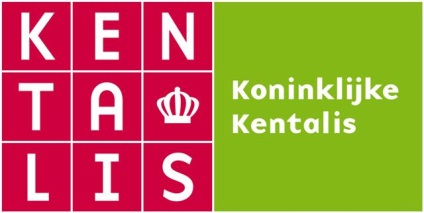 Consultatie en AdviesConsultatie en Advies is vaak een kortdurende preventieve dienstverlening door een medewerker van Kentalis, gericht op advisering en/of voorlichting aan leerkrachten, docenten of mentoren die handelingsverlegen zijn met de auditieve en/of communicatieve problematiek van hun leerling(en).Wanneer een leerling of student in de klas of groep communicatieve en/of auditieve problemen heeft, mogelijk in combinatie met slechtziendheid, zijn er misschien vragen. Kentalis geeft voorlichting en/of advies, kortdurend en preventief. Consultatie en advies aanvragen? Vul dan dit aanvraagformulier in (typ de tekst in de formuliervelden).Met deze gegevens maakt Kentalis een inschatting welke ondersteuning geboden kan worden aan de school, ten behoeve van de leerling. Om een zo compleet mogelijk beeld van de leerling of student te krijgen, vragen wij om relevante documenten mee te sturen, zoals onderzoeksverslagen (ook van Kentalis), handelingsplannen en het OPP. 
Indien de leerling/student door externen wordt gezien en dit relevant is voor de hulpvraag (denk aan logopedist of behandelaar) graag de contactgegevens toevoegen.GEGEVENS AANVRAGER/ONDERWIJSINSTELLINGPERSONALIA LEERLINGVEILIG MAILENSla het ingevulde aanvraagformulier op en mail deze, samen met relevante documenten, naar Kentalis via de veilig-mailen-service van Kentalis. Gebruik het e-mailadres van een locatie in de buurt als ontvanger (zie onderstaand overzicht). PSZ PO 	 SBO VO MBO CL 1 CL 3 CL 4 HBOWO*Naam schoolBRIN nummerBezoekadresPostcodePlaatsE-mailTel. schoolContactpersoon schoolContactpersoon schoolFunctieTel. contactpersoonTel. contactpersoonWerkdagenE-mail contactpersoonE-mail contactpersoonNummer samenwerkingsverband en bestuurNummer samenwerkingsverband en bestuurNaam Man Vrouw *GeboortedatumGroep / klasGroepsleerkracht/ MentorSchoolverloopMeertaligProblematiekcommunicatief auditief (slechthorend) auditief (doof) *communicatief auditief (slechthorend) auditief (doof) *communicatief auditief (slechthorend) auditief (doof) *Omschrijf hier kort wat er al is gedaanOmschrijf hier kort de hulpvraagRelevante bijlagen leerling bijgevoegd? Bijvoorbeeld onderzoeksverslagen (ook van Kentalis), handelingsplannen en het OPP.Ja Nee*Zijn ouder(s)/verzorger(s)/ student op de hoogte van / akkoord met deze aanvraag?Zijn ouders en een eventuele externe partij (bv. logopedist) akkoord met het verstrekken van contactgegevens voor het opvragen van informatie?Ja Ja Naam en functie aanvragerDatumAmsterdamcenamsterdam@kentalis.nlArnhemadarnhem@kentalis.nl Doetinchemca-doetinchem@kentalis.nlDrachten, Haren en Zwolledienstab@kentalis.nlEnschedeabenschede@kentalis.nlGroesbeek en Nijmegenadnijmegen@kentalis.nlUtrechtca-utrecht@kentalis.nlVughtadsintmichielsgestel@kentalis.nlZoetermeeraanmeldpuntregiowestzoetermeer@kentalis.nl